Goniometrie in Rechthoekige DriehoekSinus , Cosinus en Tangens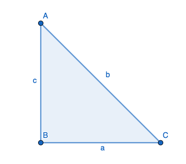 Cosinus berekenen als Sinus gegeven isRechthoekige driehoeken oplossenIn deze oefeningen is A altijd de rechte hoek . Hoek B en C kies je zelf